Requirements(CAV) has completed the review of the Environment Sensing Subsystems and is conducting the review of the Autonomous Motion Subsystem.Moving Picture, Audio and Data Coding by Artificial Intelligencewww.mpai.communityPublic documentN10932023/02/22SourceRequirements (CAV)TitleMPAI-CAV Progress report and plansTargetMPAI-29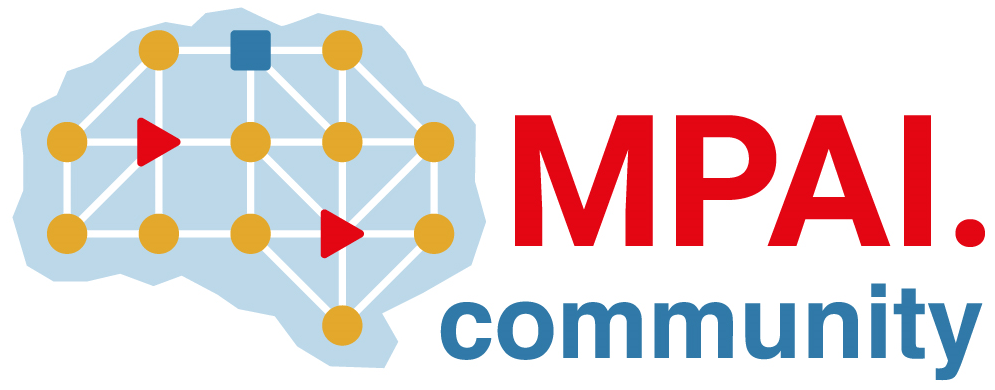 